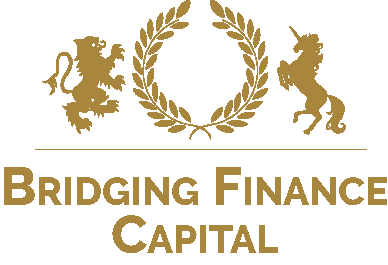 
DATE: (enter here)APPLICANT 1APPLICANT 2TITLE                                   (MR / MRS / MISS, ETC)FULL NAME                                                                                  (including any middle names)COMPANY / SPVDATE OF BIRTH(S)RESIDENTIAL TELEPHONE NUMBERWORK TELEPHONE NUMBER(S) MOBILE NUMBER(S)EMAIL ADDRESS(S)RESIDENTIAL ADDRESS                                             (including postcode)RESIDENTIAL STATUS                                    DATE MOVED TO CURRENT ADDRESS (MONTH AND YEARPREVIOUS ADDRESSES:                                           3 YEAR HISTORY REQUIRED -                                       including postcodesOCCUPATION(S)PURCHASE PRICE OF PROPERTY or                                                                                                     VALUE IF REFINANCINGDESCRIPTION OF PROPERTY

IF REFINANCE, DATE PURCHASED, ORIGINAL PURCHASE PRICE & FUNDING AMOUNT OUTSTANDINGFUNDING REQUIREDTERM REQUIREDEXIT ROUTEIS PROPERTY FREEHOLD HOW MANY YEARS LEFT ON LEASE (if leasehold)CURRENT LENDER (if applicableANY ARREARS, CCJ's, DEFAULTS OR LATE PAYMENTS                                                        (please give full details)
ADDITIONAL NOTESHAVE YOU EVER BEEN DECLARED BANKRUPT OR MADE ARRANGEMENT WITH CREDITORS?